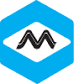 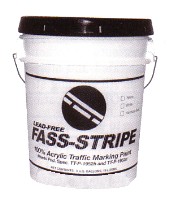 SAFETY DATA SHEET Effective Date: 2/2/2016                                                                                                  Superseded Date: 11/22/2011Classification      This productl is considered hazardous according to the OSHA Hazard Communication Standard 2012 (29 CFR 1910.1200). GHS Label Elements, Including Precautionary Statements  	 	 	 	 	 	Emergency Overview Precautionary Statements Hazard Not Otherwise Classified (HNOC) Not applicable *The exact percentage of composition has been withheld as a trade secret. Suitable Extinguishing Media Carbon Dioxide (CO2). Dry Chemical. Foam.  Water Spray.  Water Fog.      Unsuitable Extinguishing Media   None Specific Hazards Arising from the Chemical No information available      Explosion Data      Sensitivity to Mechanical Impact 	 	 	None      Sensitivity to Static Discharge 	 	 	None Protective Equipment and Precautions for Firefighters As in any fire, wear self-contained breathing apparatus pressure- demand MSHA/NIOSH (approved or equivalent) and full protective gear. Personal Precautions, Protective Equipment, and Emergency Procedures Methods and Materials for Containment and Cleaning Up Methods for Containment:  	Prevent further leakage or spillage if safe to do so. Methods for Cleaning Up: 	Dam up.  Soak up with inert absorbent material.  Pick up and transfer to properly labeled containers.  Clean contaminated surface thoroughly. Precautions for Safe Handling Handling: 	Handle in accordance with good industrial hygiene and safety practice.  Avoid contact with skin, eyes, and clothing.  Wear personal protective equipment.  Do not eat, drink, or smoke when using this product.  Wash thoroughly after handling. Conditions for Safe Storage, Including Any Incompatibilities 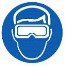 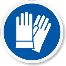 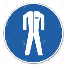 Appropriate Engineering Controls Engineering Measures: 	 	Showers  	 	 	 	Eyewash Stations  	 	 	 	Ventilation Systems Individual Protection Measures, such as Personal Protective Equipment Reactivity: 	 	 	No data available Chemical Stability:	 	Stable under recommended storage conditions. Possibility of Hazardous Reactions: None under normal processing. Hazardous Polymerization:  	Hazardous polymerization does not occur. Conditions to Avoid: 	 	Incompatible products. Incompatible Materials: 	 	Strong oxidizing agents.  Strong bases. Hazardous Decomposition Products: Carbon Monoxide (CO), Carbon Dioxide (CO²), and unburned hydrocarbons (smoke) 11. TOXICOLOGICAL INFORMATION Information on Likely Routes of Exposure Product Information  	Inhalation: 	 	May cause irritation of respiratory tract.  	Eye Contact: 	 	Contact with eyes may cause irritation. Ecotoxicity The environmental impact of this product has not been fully investigated. Persistence and Degradability: 	No information available. Bioaccumulation DOT: 	 	 	 	Not regulated 15. REGULATORY INFORMATION International Inventories TSCA – Complies DSL/NDSL – Complies Legend TSCA – United States Toxic Substances Control Act Section 8(b) Inventory DSL/NDSL – Canadian Domestic Substances List/Non-Domestic Substances List U.S. Federal Regulations Section 313 of Title III of the Superfund Amendments and Reauthorization Act of 1986 (SARA).  This product contains a chemical or chemicals which are subject to the reporting requirements of the Act and Title 40 of the Code of Federal Regulations, Part 372: Clean Water Act This product does not contain any substances which are regulated pollutants pursuant to the Clean Water Act (40 CFR 122.21 and 40 CFR 122.42). CERCLA This material, as supplied, contains one or more substances regulated as a hazardous substance under the Comprehensive Environmental Response Compensation and Liability Act (CERCLA) (40 CFR 302). U.S. State Regulations California Proposition 65: 	 	 	None U.S. State Right-To-Know Regulations “X” designates that the ingredients are listed on the state right to know list. General Disclaimer The information provided on this SDS is correct to the best of our knowledge, information, and belief at the date of its publication.  The information given is designed only as a guide for safe handling, use, processing, storage, transportation, disposal and release and is not to be considered as a warranty or quality specification.  The information relates only to the specific material designated and may not be valid for such material used in combination with any other material or in any process, unless specified in the text. 	1. 	IDENTIFICATION OF THE SUBSTANCE/PREPARATION AND THE COMPANY/UNDERTAKING 	1. 	IDENTIFICATION OF THE SUBSTANCE/PREPARATION AND THE COMPANY/UNDERTAKING GHS Product Identifier Product Name:   	 	 	 Fass-Stripe Yellow  Traffic Paint Recommended Use of the Chemical and Restrictions on Use Recommended Use: 	 	Line Striping PaintGHS Product Identifier Product Name:   	 	 	 Fass-Stripe Yellow  Traffic Paint Recommended Use of the Chemical and Restrictions on Use Recommended Use: 	 	Line Striping PaintUses Advised Against: 	 No information Available Manufacturer Address:Maintenance Inc.1051 West Liberty StreetWooster  Ohio 446911-800-892-6701Emergency Telephone Number  	Chemtrec 1-800-424-9300 	2. 	HAZARDS IDENTIFICATION Acute Oral Toxicity Category 4 Signal Word                                  Warning      ● Harmful if swallowed 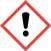 Appearance:  Blue                                                      Physical State:  Liquid                                                            Odor:  Mild  	Prevention ● Wash face, hands, and any exposed skin thoroughly after handling. ● Do not eat, drink, or smoke when using this product.  	General Advice ●None  	Ingestion● If SWALLOWED; Call a POISON CENTER or doctor/physician if you feel unwell. ● Rinse mouth  	Storage  ● None  	Disposal  ● Dispose of contents/container to an approved waste disposal plant. 3. COMPOSITION/INFORMATION ON INGREDIENTS Chemical Name CAS Number Weight % Trade Secret Cellulose 9004-34-6 0-5 * Titanium Dioxide 13463-67-7 10-20 * Ethylene Glycol 107-21-1 0-5 * 	4. 	FIRST AID MEASURES 	4. 	FIRST AID MEASURES Description of Necessary First-Aid Eye Contact eRinse thoroughly with plenty of water, also under the eyelids.  If symptoms persist, call a physician. Skin Contact Wash off immediately with soap and plenty of water.  In the case of skin irritation or allergic reactions, see a physician. Inhalation 	 	 Move to fresh air.  If symptoms persist, call a physician. Ingestion Drink plenty of water.  Do NOT induce vomiting.  Never give anything by mouth to an unconscious person.  Consult a physician if necessary. Most Important Symptoms/Effects, Acute and Delayed Most Important Symptoms/Effects 	No information available Indication of Immediate Medical Attention and Special Treatment Needed, If Necessary Notes to Physician	 	Treat Symptomatically.  May cause sensitization by skin contact. Most Important Symptoms/Effects, Acute and Delayed Most Important Symptoms/Effects 	No information available Indication of Immediate Medical Attention and Special Treatment Needed, If Necessary Notes to Physician	 	Treat Symptomatically.  May cause sensitization by skin contact. 	5. 	FIRE-FIGHTING MEASURES 	5. 	FIRE-FIGHTING MEASURES 6. ACCIDENTAL RELEASE MEASURES Personal Precautions: Environmental Precautions Use personal protective equipment. Environmental Precautions:  See Section 12 for additional Ecological Information.  Prevent product from entering drains.   Do not flush into surface water or sanitary sewer system. 7. HANDLING AND STORAGE Storage:  	 Keep container tightly closed Incompatible Products: Strong oxidizing agents.  Strong Bases. 	8. 	EXPOSURE CONTROLS / PERSONAL PROTECTION 	8. 	EXPOSURE CONTROLS / PERSONAL PROTECTION 	8. 	EXPOSURE CONTROLS / PERSONAL PROTECTION Control Parameters Exposure Guidelines Control Parameters Exposure Guidelines Control Parameters Exposure Guidelines Chemical Name ACGIH TLV OSHA PEL NIOSH IDLH Ethylene Glycol 107-21-1 Ceiling: 100 mg/m³ aerosol only (vacated) Ceiling: 50 ppm (vacated) Ceiling: 125 mg/m³ - Eye/Face Protection: 	 If splashes are likely to occur, wear:  Safety glasses with side shields. Skin and Body Protection:  Impervious gloves. Respiratory Protection: No protective equipment is needed under normal use conditions.  If exposure limits are exceeded or irritation is experienced, NIOSH/MSHA approved respiratory protection should be worn. Hygiene Measures: 	 Handle in accordance with good industrial hygiene and safety practice. 	9. 	PHYSICAL AND CHEMICAL PROPERTIES 	9. 	PHYSICAL AND CHEMICAL PROPERTIES Information on Basic Physical and Chemical Properties emical Properties Physical State: 	Liquid 	 Appearance: 	Blue Odor: 	 	Mild 	 Odor Threshold: 	No Information Available Property  	 	 Values 	 	  	Remarks/Method pH 	 	 	 No data available 	  	None known Melting Point/Range 	 No data available 	  	None known Boiling Point/Boiling Range  100° C 	 	  	None known Flash Point 	 	 No data available 	  	None known Evaporation Rate  	 No data available 	  	None known Flammability (solid, gas) 	 No data available 	  	None known Flammability Limits in Air      Upper flammability limit  No data available 	      Lower flammability limit  No data available 	 Vapor Pressure 	 	 No data available 	  	None known Vapor Density 	 	 No data available 	  	None known Specific Density 	 	 1.33 @ 77 F 	  	None known Water Solubility 	 	 Easily dispersible 	  	None known Solubility in other solvents  No data available 	  	None known Partition coefficient: n-octanol/water No data available 	 Partition coefficient: n-octanol/water No data available 	  	None known Autoignition Temperature 	 No data available 	  	None known Decomposition Temperature No data available 	  	None known Viscosity  	 	 No data available 	  	None known Flammable Properties 	 Not Flammable Explosive Properties 	 No data available 	 Oxidizing Properties 	 No data available 	 VOC Content 	 	 No data available No data available 10. STABILITY AND REACTIVITY 10. STABILITY AND REACTIVITY  	Skin Contact: May cause irritation.  	Ingestion: Harmful if swallowed. Chemical Name LD50 Oral LD50 Dermal LD50 Inhalation Ethylene Glycol 4000 mg/kg (Rat) 9530 µL/kg (Rabbit) - Symptoms Related to the Physical, Chemical, and Toxicological Characteristics Symptoms: 	 	 	No information available. Delayed and Immediate Effects and also Chronic Effects from Short and Long Term Exposure Sensitization: 	 	 	No information available. Symptoms Related to the Physical, Chemical, and Toxicological Characteristics Symptoms: 	 	 	No information available. Delayed and Immediate Effects and also Chronic Effects from Short and Long Term Exposure Sensitization: 	 	 	No information available. Symptoms Related to the Physical, Chemical, and Toxicological Characteristics Symptoms: 	 	 	No information available. Delayed and Immediate Effects and also Chronic Effects from Short and Long Term Exposure Sensitization: 	 	 	No information available. Symptoms Related to the Physical, Chemical, and Toxicological Characteristics Symptoms: 	 	 	No information available. Delayed and Immediate Effects and also Chronic Effects from Short and Long Term Exposure Sensitization: 	 	 	No information available. Mutagenic Effects:  	 No information available. No information available. No information available. Carcinogenicity: The table below indicates whether each agency has listed any ingredient as a carcinogen.  This product contains Titanium Dioxide in a non-respirable form.  Inhalation of either material is unlikely to occur from exposure to this product. The table below indicates whether each agency has listed any ingredient as a carcinogen.  This product contains Titanium Dioxide in a non-respirable form.  Inhalation of either material is unlikely to occur from exposure to this product. The table below indicates whether each agency has listed any ingredient as a carcinogen.  This product contains Titanium Dioxide in a non-respirable form.  Inhalation of either material is unlikely to occur from exposure to this product. Reproductive Toxicity: 	 No information available. No information available. No information available. STOT - Single Exposure: 	 No information available. No information available. No information available. STOT – Repeated Exposure:	No information available. 	 	No information available. 	 	No information available. 	 Aspiration Hazard:  	 No information available. No information available. No information available. Numerical Measures of Toxicity – Product The following values are calculated based on Chapter 3.1 of the GHS document LD50 Oral: 	 	 	1066 mg/kg; Acute toxicity estimate Numerical Measures of Toxicity – Product The following values are calculated based on Chapter 3.1 of the GHS document LD50 Oral: 	 	 	1066 mg/kg; Acute toxicity estimate Numerical Measures of Toxicity – Product The following values are calculated based on Chapter 3.1 of the GHS document LD50 Oral: 	 	 	1066 mg/kg; Acute toxicity estimate 12. ECOLOGICAL INFORMATION 12. ECOLOGICAL INFORMATION 12. ECOLOGICAL INFORMATION Chemical Name Toxicity to Algae Toxicity to Fish Toxicity to Microorganisms Daphnia Magna (Water Flea) Ethylene Glycol 107-21-1 EC50 96h: 6500-13000 mg/L (Pseudokirchneriella subcapitata) LC50 96 h:  14-18 mL/L static (Oncorhynchus mykiss) LC50 96 h:  40000-60000 mg/L static (Pimephales promelas) LC50 96 h:  = 16000 mg/L static (Poecilia reticulata) LC50 96 h:  = 27540 mg/L static (Lepomis macrochirus) LC50 96 h:  = 40761 mg/L static (Oncorhynchus mykiss) LC50 96 h:  = 41000 mgL static (Oncorhynchus mykiss) EC50 = 10000 mg/L  16h EC50 = 620 mg/L 30 min. EC50 = 620.0 mg/L 30 min. EC50 48h: = 46300 mg/L (Daphnia magna) Chemical Name Chemical Name Log Pow Ethylene Glycol Ethylene Glycol -1.93 Other Adverse Effects: 	 No information available. No information available. 13. DISPOSAL CONSIDERATIONS 13. DISPOSAL CONSIDERATIONS Waste Disposal Methods: This material, as supplied, is not a hazardous waste according to Federal regulations (40 CFR 261).  This material could become a hazardous waste if it is mixed with or otherwise comes in contact with a hazardous waste, if chemical additions are made to this material, or if the material is processed or otherwise altered.  Consult 40 CFR 261 to determine whether the altered material is a hazardous waste.  Consult the appropriate state, regional, or local regulations for additional requirements. This material, as supplied, is not a hazardous waste according to Federal regulations (40 CFR 261).  This material could become a hazardous waste if it is mixed with or otherwise comes in contact with a hazardous waste, if chemical additions are made to this material, or if the material is processed or otherwise altered.  Consult 40 CFR 261 to determine whether the altered material is a hazardous waste.  Consult the appropriate state, regional, or local regulations for additional requirements. Contaminated Packaging: Do not re-use empty containers. Do not re-use empty containers. 14. TRANSPORTATION INFORMATION 14. TRANSPORTATION INFORMATION Chemical Name CAS Number Weight % SARA 313 – Threshold Values % Ethylene Glycol 107-21-1 0-5 1.0 SARA 311/312 Hazard Categories  	Acute Health Hazard 	 	 Yes  	Chronic Health Hazard 	 	 No  	Fire Hazard 	 	 	 No  	Sudden Release of Pressure Hazard  No  	Reactive Hazard 	 	 	 No Chemical Name Hazardous Substances RQs Extremely Hazardous Substances RQs RQ Ethylene Glycol 5000 lb. RQ 5000 lb. final RQ RQ 2270 kg final RQ Chemical Name New Jersey Massachusetts Pennsylvania Illinois Rhode Island Ethylene Glycol X X X X X U.S. EPA Label Information EPA Pesticide Registration Number:  U.S. EPA Label Information EPA Pesticide Registration Number:  Not applicable Not applicable 16. OTHER INFORMATION 16. OTHER INFORMATION NFPA 	 Health Hazard:  1  	Flammability:  0 Instability:  0 	 Physical and  Chemical Hazards-  HMIS 	 Health Hazard:  1  	Flammability:  0 Physical Hazard:  0 Personal Protection: X Revision Date:  	2-Feb-2016 Revision Note:  	Supersedes 22-Nov-2011. 